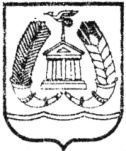 АДМИНИСТРАЦИЯ ГАТЧИНСКОГО МУНИЦИПАЛЬНОГО РАЙОНАЛЕНИНГРАДСКОЙ ОБЛАСТИПРОЕКТ ПОСТАНОВЛЕНИЯОт ______________							          № ________Об утверждении порядка и перечня случаев оказания на безвозвратной основе за счет средств бюджета МО «Город Гатчина» дополнительной помощи при возникновении неотложной необходимости в проведении капитального ремонта общего имущества в многоквартирных домах, расположенных на территории МО «Город Гатчина»В соответствии с пунктом 9.3 статьи 14 Жилищного Кодекса Российской Федерации, Федеральным законом от 6.10.2003 № 131-ФЗ «Об общих принципах организации местного самоуправления в Российской Федерации, руководствуясь Уставом Гатчинского муниципального района и Уставом МО «Город Гатчина» ПОСТАНОВЛЯЕТ:Утвердить порядок и перечень случаев оказания на безвозвратной основе за счет средств бюджета МО «Город Гатчина» дополнительной помощи при возникновении неотложной необходимости в проведении капитального ремонта общего имущества в многоквартирных домах, расположенных на территории МО «Город Гатчина», согласно приложению 1 к настоящему Постановлению.Создать комиссию по вопросу наличия неотложной необходимости капитального ремонта общего имущества в многоквартирных домах, расположенных на территории МО «Город Гатчина», согласно приложению 2 к настоящему Постановлению.Утвердить Положение о комиссии по вопросу наличия неотложной необходимости капитального ремонта общего имущества в многоквартирных домах, расположенных на территории МО «Город Гатчина», согласно приложению 3 к настоящему Постановлению.4. Контроль исполнения настоящего постановления возложить на первого заместителя главы администрации по жилищно-коммунальному и городскому хозяйству.Глава администрацииГатчинского муниципального района                                                Л.Н.НещадимСупренок А.А.Приложение 1к постановлению администрацииГатчинского муниципального районаот __________2021  года   № ____Порядоки перечень случаев оказания на безвозвратной основе за счет средств бюджета МО «Город Гатчина» дополнительной помощи при возникновении неотложной необходимости в проведении капитального ремонта общего имущества в многоквартирных домах, расположенных на территории МО «Город Гатчина»1. Общие положения1.1. Настоящий порядок определяет цели, условия и перечень случаев оказания на безвозвратной основе за счет средств бюджета МО «Город Гатчина» дополнительной помощи при возникновении неотложной необходимости в проведении капитального ремонта общего имущества в многоквартирных домах, расположенных на территории МО «Город Гатчина» (далее соответственно - МКД, дополнительная помощь).1.2. Целью оказания дополнительной помощи является предупреждение аварийных ситуаций и создание безопасных и благоприятных условий проживания граждан в МКД, расположенных на территории МО «Город Гатчина».1.3. Дополнительная помощь оказывается в форме субсидии, условия и порядок предоставления которой определяется нормативным правовым актом администрации Гатчинского муниципального района.1.4. Дополнительная помощь оказывается специализированной некоммерческой организации, которая осуществляет деятельность, направленную на обеспечение проведения капитального ремонта общего имущества в МКД (далее - региональный оператор), управляющей организации, товариществам собственников жилья, жилищным, жилищно-строительным кооперативам, созданным в соответствии с Жилищным кодексом Российской Федерации, осуществляющим управление МКД, расположенным на территории МО «Город Гатчина».1.5. Действие настоящего Порядка не распространяется на случаи возникновения аварий, иных чрезвычайных ситуаций природного или техногенного характера.2. Условия оказания дополнительной помощи.2.1. Дополнительная помощь на безвозвратной основе за счет средств бюджета МО «Город Гатчина» на проведение капитального ремонта общего имущества в МКД, расположенных на территории МО «Город Гатчина», оказывается при соблюдении следующих условий: 2.1.1. Вид услуг и (или) работ по капитальному ремонту МКД – включен в Региональную программу капитального ремонта общего имущества в многоквартирных домах, расположенных на территории Ленинградской области, на 2014-2043 годы, утвержденную постановлением Правительства Ленинградской области от 26 декабря 2013 года N 508 (далее - Региональная программа);2.1.2. Вид услуг и (или) работ по капитальному ремонту МКД соответствует пунктам 1, 3, 5, 6 статьи 166 Жилищного Кодекса Российской Федерации и отнесен к случаям оказания дополнительной помощи из бюджета МО «Город Гатчина», в соответствии с разделом 3 настоящего Порядка.2.1.3. Заявителем является специализированная некоммерческая организация, которая осуществляет деятельность, направленную на обеспечение проведения капитального ремонта общего имущества в МКД (далее - региональный оператор), управляющая организация, товарищество собственников жилья, жилищный, жилищно-строительный кооператив, созданный в соответствии с Жилищным кодексом Российской Федерации, осуществляющие управление МКД, расположенным на территории МО «Город Гатчина».2.1.4. Отсутствуют основания для признания МКД аварийным и подлежащим сносу или реконструкции в соответствии с пунктом 47 Положения о признании помещения жилым помещением, жилого помещения непригодным для проживания и многоквартирного дома аварийным и подлежащим сносу или реконструкции, утвержденного постановлением Правительства Российской Федерации от 28 января 2006 года N 47;2.1.5. Неотложная необходимость капитального ремонта общего имущества в МКД подтверждена администрацией Гатчинского муниципального района в соответствии с разделом 5 настоящего Порядка.2.2. Дополнительная помощь предоставляется Заявителю на один вид услуг и (или) работ по капитальному ремонту общего имущества в МКД.3. Перечень случаев оказания дополнительной помощи3.1. Дополнительная помощь из бюджета МО «Город Гатчина» оказывается в случае возникновения неотложной необходимости в проведении капитального ремонта общего имущества в МКД, расположенного на территории МО «Город Гатчина», в соответствии с пунктами 1, 3, 5, 6 статьи 166 Жилищного Кодекса Российской Федерации. К таким видам услуг и (или) работ относятсяо: 1) ремонт внутридомовых инженерных систем электро-, тепло-, газо-, водоснабжения, водоотведения;2) ремонт крыши;3) ремонт фасада;4) ремонт фундамента многоквартирного дома.Критерии оценки неотложной необходимости проведения капитального ремонта4.1. Неотложной необходимостью проведения капитального ремонта общего имущества МКД, расположенного на территории МО «Город  Гатчина» является степень износа внутридомовой инженерной системы электро-, тепло -, газо-, водоснабжения, водоотведения, крыши, фасада фундамента многоквартирного дома 70 (семьдесят) и более процентов, подтвержденная заключением специализированной организации, проводившей обследование МКД.5. Порядок принятия решения о наличии (отсутствии) неотложной необходимости капитального ремонта общего имущества МКД5.1. Для подтверждения неотложной необходимости капитального ремонта МКД Заявители обращаются с письменным заявлением в администрацию Гатчинского муниципального района.5.2. К заявлению необходимо приложить следующие документы:5.2.1. заключение специализированной организации, проводившей обследование МКД.5.2.2. заключение межведомственной комиссии МО «Город Гатчина» об оценке соответствия помещения (многоквартирного дома) требованиям, установленным в Положении о признании помещения жилым помещением, жилого помещения непригодным для проживания, многоквартирного дома аварийным и подлежащим сносу или реконструкции, садового дома жилым домом и жилого дома садовым домам об отсутствии оснований для признания многоквартирного дома аварийным и  подлежащим сносу или реконструкции, в соответствии с пунктом 47 Положения о признании помещения жилым помещением, жилого помещения непригодным для проживания и многоквартирного дома аварийным и подлежащим сносу или реконструкции, утвержденного постановлением Правительства Российской Федерации от 28 января 2006 года N 47.5.2.3. акт межведомственной комиссии МО «Город Гатчина» об оценке соответствия помещения (многоквартирного дома) требованиям, установленным в Положении о признании помещения жилым помещением, жилого помещения непригодным для проживания, многоквартирного дома аварийным и подлежащим сносу или реконструкции, садового дома жилым домом и жилого дома садовым домам о принятии решения об отсутствии оснований для признания многоквартирного дома аварийным и  подлежащим сносу или реконструкции, в соответствии с пунктом 47 Положения о признании помещения жилым помещением, жилого помещения непригодным для проживания и многоквартирного дома аварийным и подлежащим сносу или реконструкции, утвержденного постановлением Правительства Российской Федерации от 28 января 2006 года N 47.5.3. Комиссия по вопросу наличия неотложной необходимости капитального ремонта общего имущества в многоквартирных домах, расположенных на территории МО «Город Гатчина» (далее – Комиссия):- рассматривает заявления и прилагающиеся к ним, в соответствии с п.5.2. настоящего Порядка, документы;- совершает при необходимости выезд и осмотр МКД, указанного в заявлении, в присутствии представителя Заявителя.- проверяет соответствие указанного в заявлении вида услуг и(или) работ по капитальному ремонту МКД условиям, указанным в пунктах 2.1.1. и 2.1.2. и критериям оценки неотложной необходимости в капитальном ремонте, указанным в разделе 4 настоящего Постановления; - готовит заключение о наличии (отсутствии) неотложной необходимости капитального ремонта общего имущества в МКД, расположенном на территории МО «Город Гатчина», согласно приложению 1 к настоящему Порядку.Комиссия осуществляет действия, указанные в п.5.3. настоящего Порядка, в течение 15 (пятнадцати) рабочих дней с даты регистрации заявления в администрации Гатчинского муниципального района.Итогом работы Комиссии является подписанное всеми членами Комиссии заключение о наличии (отсутствии) неотложной необходимости капитального ремонта общего имущества в МКД, расположенном на территории МО «Город Гатчина».Основанием для вынесения заключения об отсутствии неотложной необходимости капитального ремонта общего имущества в МКД, расположенном на территории МО «Город Гатчина» является несоответствие степени износа инженерной системы или конструктивного элемента здания МКД, указанной в заключении специализированной организации, проводившей обследование МКД, степени износа, указанной в п.4.1. настоящего Порядка.Администрация Гатчинского муниципального района на основании заключения Комиссии в течение 14 (календарных дней) принимает решение о наличии (отсутствии) неотложной необходимости капитального ремонта общего имущества в МКД, расположенном на территории МО «Город Гатчина».Решение о наличии неотложной необходимости капитального ремонта общего имущества в МКД, расположенном на территории МО «Город Гатчина», в течение 3 дней с даты принятия направляется для получения согласования в Комитет государственного жилищного надзора и контроля Ленинградской области.Решение о наличии (отсутствии) неотложной необходимости капитального ремонта общего имущества в МКД, расположенном на территории МО «Город Гатчина», в течение 3 рабочих дней с даты принятия направляется Заявителю.Согласование Комитета государственного жилищного надзора и контроля Ленинградской области в течение 5 рабочих дней с даты регистрации в администрации Гатчинского муниципального района направляется Заявителю.Заявитель имеет право участвовать в конкурсном отборе на предоставление субсидий из бюджета МО «Город Гатчина» в целях возмещения затрат на разработку проектно-сметной документации на капитальный ремонт общего имущества в МКД, расположенных на территории МО «Город Гатчина», проводимом в соответствии с Порядком, утвержденным Постановлением администрации Гатчинского муниципального района.Приложение 1к Порядку и перечню случаев оказания на безвозвратной основе за счет средств бюджета МО «Город Гатчина» дополнительной помощи при возникновении неотложной необходимости в проведении капитального ремонта общего имущества в многоквартирных домах, расположенных на территории МО «Город Гатчина»ЗАКЛЮЧЕНИЕо наличии (отсутствии) неотложной необходимости капитального ремонта общего имущества в многоквартирном доме, расположенном на территории МО «Город Гатчина»От _______________                                                                                    № _____Комиссия по вопросу наличия неотложной необходимости капитального ремонта общего имущества в многоквартирных домах, расположенных на территории МО «Город Гатчина» в составе:Председателя Комиссии _________________________________________Заместителя председателя Комиссии _______________________________Членов комиссии _______________________________________________                             _______________________________________________                             _______________________________________________                             _______________________________________________                             _______________________________________________Рассмотрела заявление __________________________________________                                                                           (наименование организации подавшей заявление)о наличии неотложной необходимости капитального ремонта общего имущества в многоквартирном доме, расположенном по адресу:_________________________________________________________________________________(указывается объект ремонта и адрес МКД)и прилагающиеся документы, а именно:1_____________________________________________________________2_____________________________________________________________3_____________________________________________________________.(наименование приложенных документов)Установлено:Многоквартирный дом, расположенный по адресу: ______________________________________, указан в Региональной программе капитального ремонта общего имущества в  многоквартирных домах, расположенных на территории Ленинградской области на 2014 – 2043 годы, утвержденной постановлением Правительства Ленинградской области от 26.12.20213 № 508 (в действующей редакции).Вид услуг и (или) работ по капитальному ремонту многоквартирного дома отнесен к случаям оказания дополнительной помощи из бюджета МО «Город Гатчина», в соответствии с разделом 3 Порядка, утвержденного постановлением администрации Гатчинского муниципального района от __________ № _______. В соответствии с приложенными документами _________________                                                                                    (указать: отсутствуют/имеются)основания для признания многоквартирного дома, расположенного по адресу: __________________________________________,                                                                                                          (указать адрес МКД)аварийным и подлежащим сносу или реконструкции.Имеется заключение _________________________________________, о                                    (указать наименование специализированной организации, выдавшей заключение)техническом состоянии многоквартирного дома, указанного в заявлении, в том числе степень износа __________________________________ многоквартирного                                                          (указать объект ремонта)дома составляет ____%, что __________________ критериям оценки неотложной                                                      (указать нужное: соответствует/не соответствует)необходимости в проведении капитального ремонта вида услуг и (или) работ по капитальному ремонту многоквартирного дома, установленным пунктом 4 Постановления администрации Гатчинского муниципального района от ___________ № ____.В результате осмотра Комиссией ________________ многоквартирного                                                                                       (указать объект ремонта)дома выявлено _________________________________________.Заключение: _____________________________________________________________________________________________________________________.(указать информацию о наличии (отсутствии) неотложной необходимости капитального ремонта общего имущества в многоквартирном доме)Председатель комиссии______________________________Заместитель председателя комиссии_______________________________Члены комиссии:___________________________________________________________________________________________________________________________________________________________Приложение 2к постановлению администрацииГатчинского муниципального районаот __________2021  года № ____СОСТАВпостоянной комиссии по вопросу наличия неотложной необходимости капитального ремонта общего имущества в многоквартирных домах, расположенных на территории МО «Город Гатчина»Председатель комиссии:Голованов С.И. – первый заместитель главы администрации Гатчинского муниципального района по жилищно-коммунальному и городскому хозяйствуЗаместитель председателя комиссии:Носков И.В. – заместитель главы администрации Гатчинского муниципального района по финансовой политикеЧлены комиссии:Коновалов Д.В. – председатель Комитета строительства и градостроительного развития территории администрации Гатчинского муниципального района;Супренок А.А. – председатель Комитета ЖКХ администрации Гатчинского муниципального района;Вдовиченко В.В. – заместитель председателя Комитета ЖКХ по району – начальник отдела ТЭК Комитета ЖКХ администрации Гатчинского муниципального района;Исаева А.С. – начальник отдела муниципального контроля администрации Гатчинского муниципального районаКосачева М.Э. – начальник отдела экономического анализа предприятий ЖКХ Комитета ЖКХ администрации Главного муниципального района;Приложение 3к постановлению администрацииГатчинского муниципального районаот __________2021  года   № ____ПОЛОЖЕНИЕо комиссии по вопросу наличия неотложной необходимости капитального ремонта общего имущества в многоквартирных домах, расположенных на территории МО «Город Гатчина»1. Комиссия по вопросу наличия неотложной необходимости капитального ремонта общего имущества в многоквартирных домах, расположенных на территории МО «Город Гатчина» формируется в составе семи человек (далее – Комиссия).В своей деятельности Комиссия руководствуется Жилищным Кодексом Российской Федерации, Федеральным законом от 06.10.2003 № 131-ФЗ «Об общих принципах организации местного самоуправления в Российской Федерации», настоящим Постановлением. Комиссия осуществляет действия, указанные в п.5.3., в сроки, указанные в п.5.4. Порядка, утвержденного настоящим Постановлением.Заседания комиссии проводятся в течение 10 рабочих дней с даты регистрации заявления по вопросу подтверждения неотложной необходимости капитального ремонта МКД в администрации Гатчинского муниципального района.Заседание комиссии правомочно, если на нем присутствуют не менее 5 (пяти) членов комиссии.Заключение о наличии (отсутствии) неотложной необходимости капитального ремонта общего имущества в многоквартирном доме, расположенном на территории МО «Город Гатчина», подготовленное по форме приложения 1 к Порядку и перечню случаев оказания на безвозвратной основе за счет средств бюджета МО «Город Гатчина» дополнительной помощи при возникновении неотложной необходимости в проведении капитального ремонта общего имущества в многоквартирных домах, расположенных на территории МО «Город Гатчина», утвержденному настоящим Постановлением, подписывается всеми присутствующими на заседании членами Комиссии.Администрации Гатчинского муниципального района на основании Заключения Комиссии принимает решение о наличии (отсутствии) неотложной необходимости капитального ремонта общего имущества в многоквартирном доме, расположенном на территории МО «Город Гатчина».СПРАВКАо согласовании проекта постановления, распоряжения администрации Гатчинского муниципального района1.Наименование документа: Об утверждении порядка и перечня случаев оказания на безвозвратной основе за счет средств бюджета МО «Город Гатчина» дополнительной помощи при возникновении неотложной необходимости в проведении капитального ремонта общего имущества в многоквартирных домах, расположенных на территории МО «Город Гатчина»2. Проект подготовлен: _Косачева Марина Эдуардовна, тел. 3-81-39 (ФИО и телефон исполнителя)13 мая 2021 года____________________________(дата составления проекта)3. Визы:Замечания к проекту постановления, распоряжения администрации Гатчинского муниципального района:Наименование  документа: Об утверждении порядка и перечня случаев оказания на безвозвратной основе за счет средств бюджета МО «Город Гатчина» дополнительной помощи при возникновении неотложной необходимости в проведении капитального ремонта общего имущества в многоквартирных домах, расположенных на территории МО «Город Гатчина»м\\\Приложение к постановлению, распоряжению администрации Гатчинского муниципального районаФамилия И.О.Отметка о согласовании(дата и подпись)Председатель комитета ЖКХ Супренок А.А.Первый заместитель главы администрации по жилищно-коммунальному  и  городскому хозяйствуГолованов С.И.Заместитель главы  администрации по  развитию социальной сферыЗаместитель главы администрации по экономике Заместитель главы администрации по местному  самоуправлению и внутренней политикеЗаместитель главы  администрации   по строительству  и развитию инфраструктурыЗаместитель главы администрации по  вопросам безопасности Заместитель главы администрации по финансовой политике Носков И.В.Председатель Комитета финансовПредседатель Комитета по управлению имуществомКомитет юридического обеспеченияУправляющий деламиНачальник отдела учета и отчетностиПредседатель Комитета строительства и градостроительного развития территорийКоновалов Д.В.Начальник отдела муниципального контроляИсаева А.С.ДатаКраткое содержание замечания, подпись